Proforma for internal standardisation and moderation of markingConfidential: for UW staff and external examiner(s) onlyStatistical Analysis from first markingIndividual student outcomes from sample (add more rows if necessary)External examiners must be able to match actual student work to the information below and you should therefore normally use the student number (as that is present on the work) unless it has not been marked anonymously.  If you have a large sample, you may consider using other means of matching work with grades. In such cases, please discuss with your external examiner(s) and feel free to amend/adapt this element of the form.I confirm that moderation has taken place in accordance with University policy and that the final grades have been agreed following the discussions and actions specified above.This form should be provided to the External Examiner as confirmation of completion of the moderation process.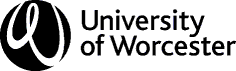 Assessment Moderation Report(please see UW Assessment Policy for definitions and details of moderation)Module Code:Module Title:Module Leader:Academic Year:Semester:S1 / S2 / ASAssessment No/Title:Assessment choice (if applicable):Date of submission:Marking and Moderation teamMarking and Moderation teamNameInitialsDate of Standardisation (if applicable):Date of Moderation:Nature of Standardisation(Guidance – Please Delete) Describe how any standardisation activity was undertaken – see guidance in Appendix 5 of University Assessment Policy Nature of Standardisation(Guidance – Please Delete) Describe how any standardisation activity was undertaken – see guidance in Appendix 5 of University Assessment Policy Describe how moderation was undertaken(Guidance – Please Delete) Typically internal moderation or double marking (blind or non-blind) - see Appendix 5 of University Assessment Policy Describe how moderation was undertaken(Guidance – Please Delete) Typically internal moderation or double marking (blind or non-blind) - see Appendix 5 of University Assessment Policy Comments from module leaderPlease comment on any issues that the internal moderator should be aware of for this assignment, if necessary.(Guidance – Please Delete) Please comment on any issues that the internal moderator should be aware of for this assignment, including for example number of AI cases.Module Cohort Size:Module Cohort Size:Number of assignments marked:Number of assignments marked:Number of assignments marked:Number to be Moderated:Number to be Moderated:Breakdown of marks for all submissions (% if 20+ submissions)Breakdown of marks for all submissions (% if 20+ submissions)Breakdown of marks for all submissions (% if 20+ submissions)Breakdown of marks for all submissions (% if 20+ submissions)Breakdown of marks for all submissions (% if 20+ submissions)Breakdown of marks for all submissions (% if 20+ submissions)Breakdown of marks for all submissions (% if 20+ submissions)Breakdown of marks for all submissions (% if 20+ submissions)Breakdown of marks for all submissions (% if 20+ submissions)Breakdown of marks for all submissions (% if 20+ submissions)Breakdown of marks for all submissions (% if 20+ submissions)Breakdown of marks for all submissions (% if 20+ submissions)Breakdown of marks for all submissions (% if 20+ submissions)ABBCCDEEFGGHNSStudent number, name or other identifier (e.g., Turnitin submission number)Assignment choice -if applicableMarker InitialsMarkerGrade(initial)ModeratorGrade(initial)Moderator comment if mark not agreedAgreement of gradesPlease indicate any significant discussions and/or actions taken to agree final marks. (Note that it is not appropriate to adjust the grades of submissions in the sample, without reviewing the grades awarded to all submissions.)Comments from ModeratorComments from ModeratorAre marking standards appropriate? Please comment on the validity of grades assigned by initial marking to the sample of submissionsIs the quality of feedback consistent with course team agreed approach?Please comment on the quality of feedback given to the sample of submissions Is the marker commenting appropriately on the use of English language by the student?Please comment on proficiency in English language demonstrated in the student work, and marker comment on thisComments for the module leader and/or course leader to consider for future practiceRecommendations for enhancing practice and/or student outcomes  Module LeaderDate